WYNIKI KONKURSU „OLIMPIADA WIEDZY ARCHIMEDES.PLUS. – MATEMATYKA PLUS”13  stycznia, 2023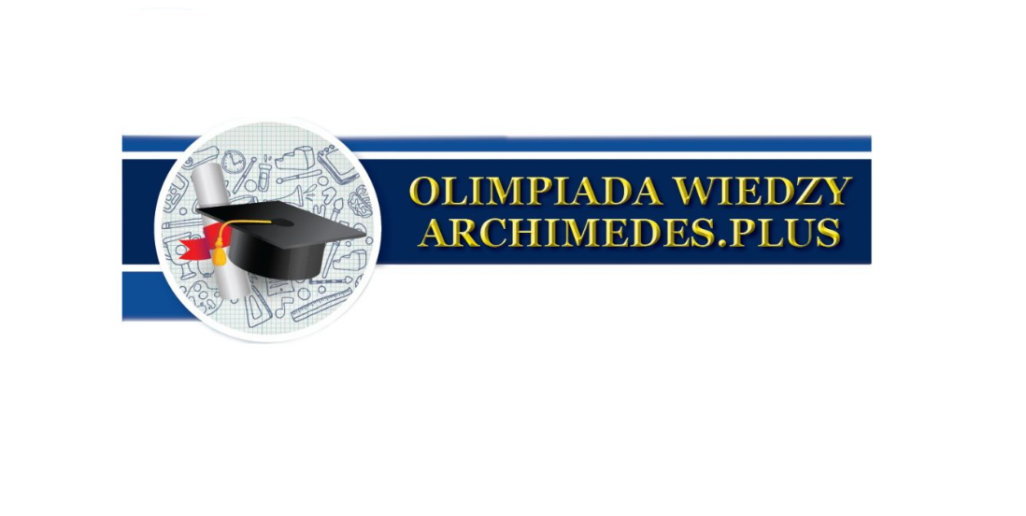 “Znajomość matematyki w największym stopniu sprzyja rozwijaniu logicznego myślenia.” 
J. Mitropolski    Dnia 09.11.2022 r. przeprowadzony został ogólnopolski konkurs matematyczny „Olimpiada Wiedzy Archimedes.Plus – Matematyka.Plus”.
W konkursie wzięło udział 24 uczniów naszej szkoły, a wśród nich jedna  uzyskała tytuł laureata:Laureatka V stopnia – Lena Jakimiak (klasa VIb) GRATULUJEMY I ŻYCZYMY DALSZYCH SUKCESÓW!Zachęcamy wszystkich do udziału w konkursach i sięgania po jak najwyższe wyniki :)                                                                                                        Koordynator konkursu                                                                                                          Katarzyna Łukaszuk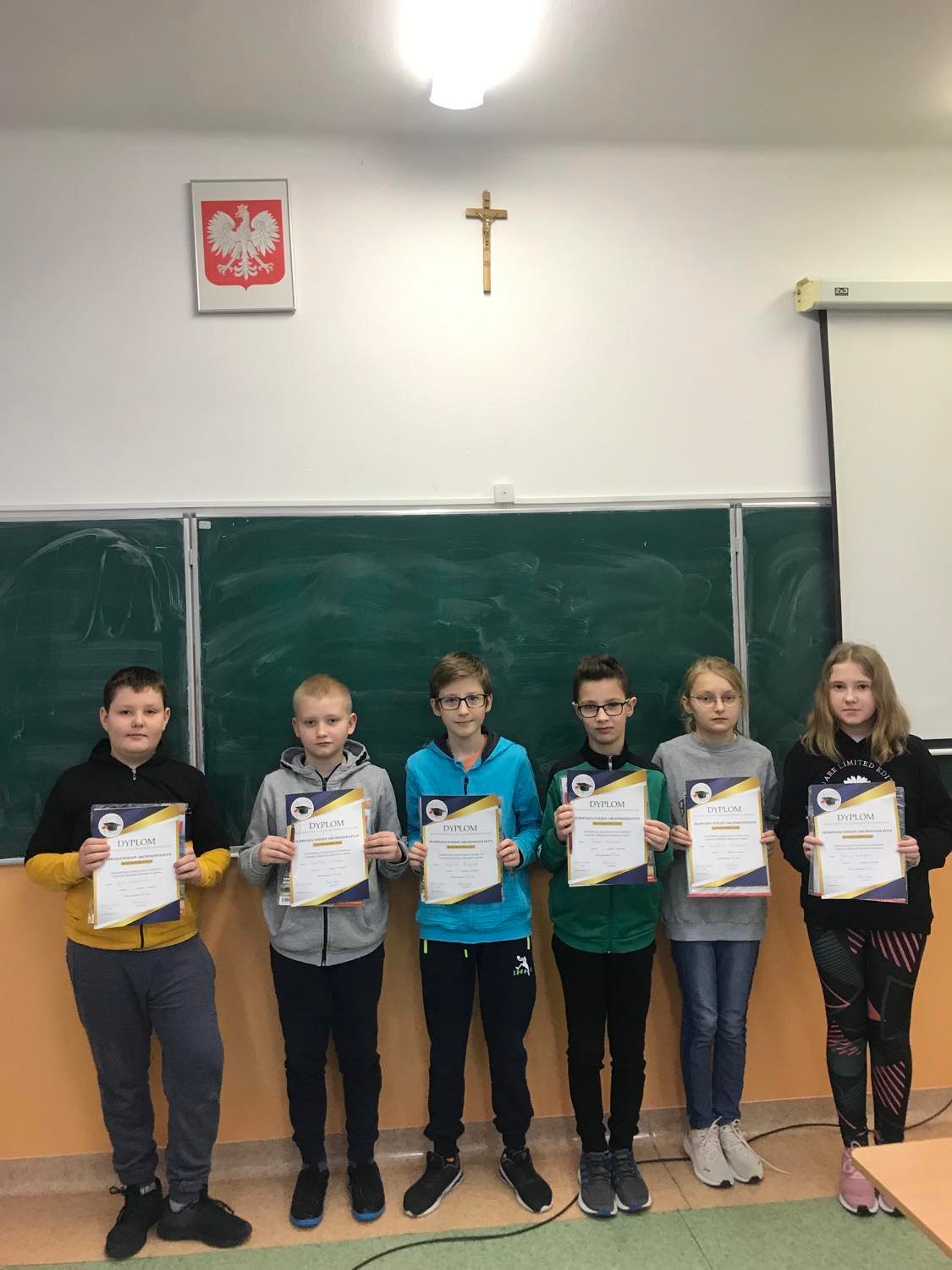 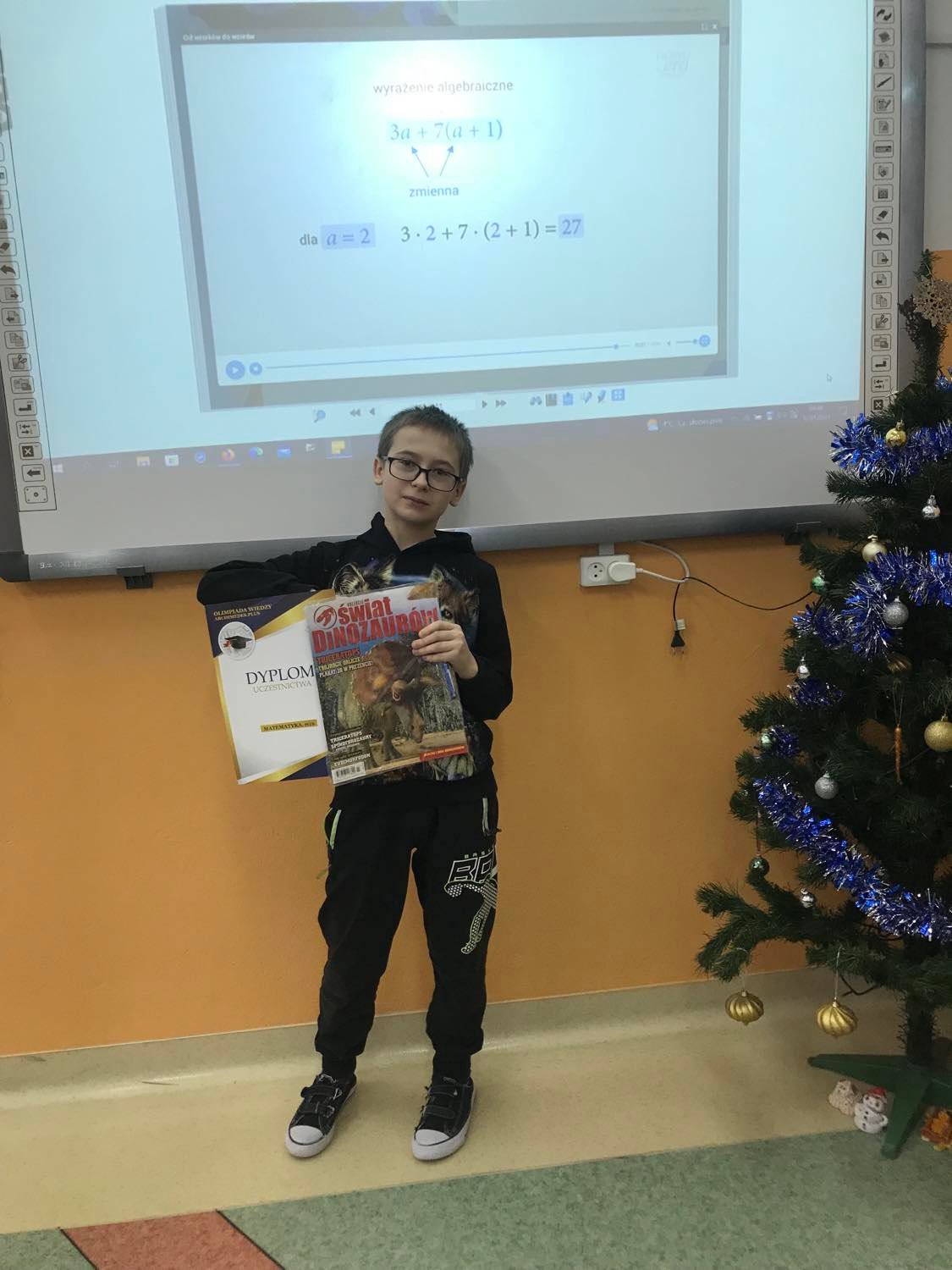 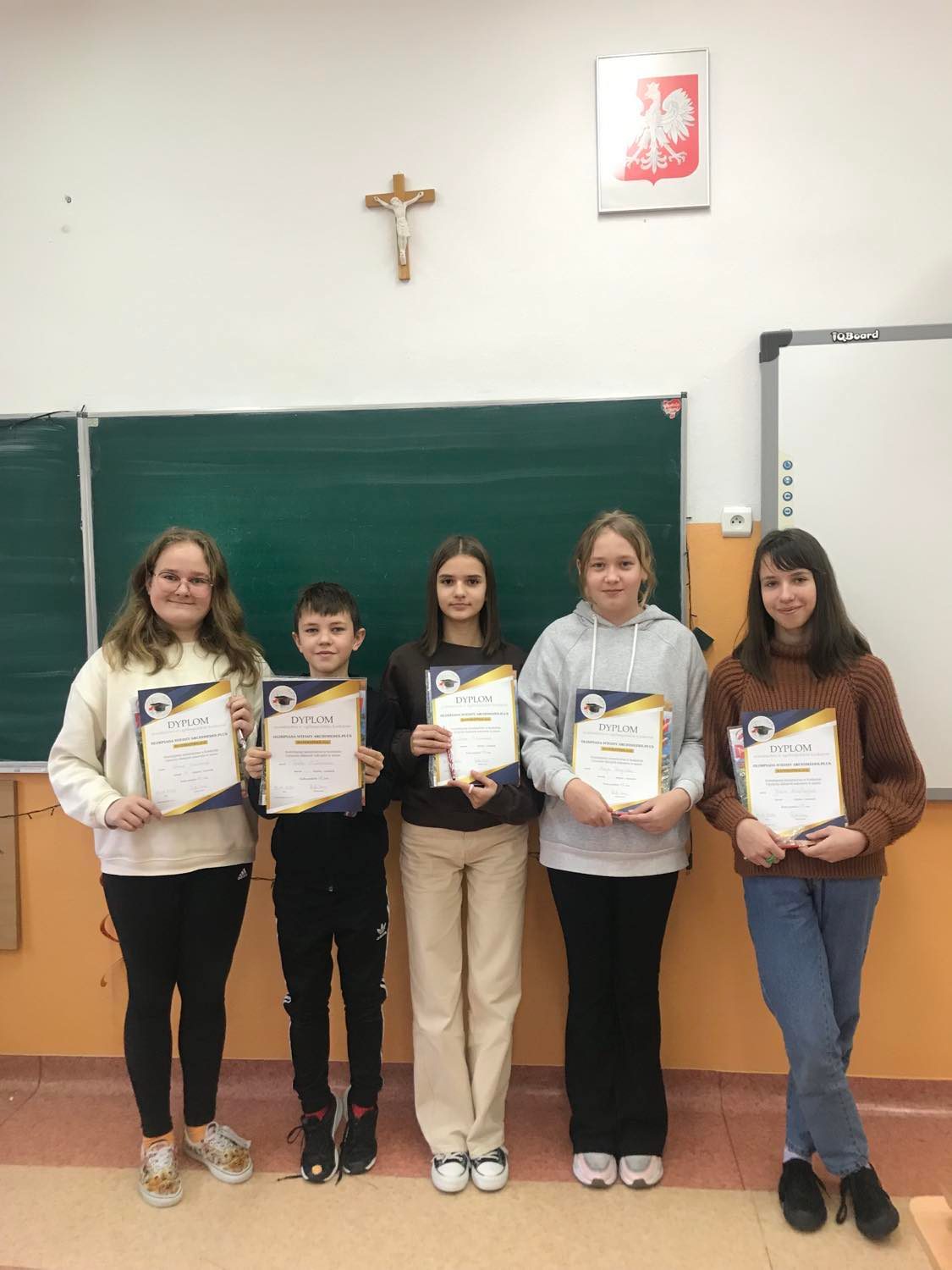 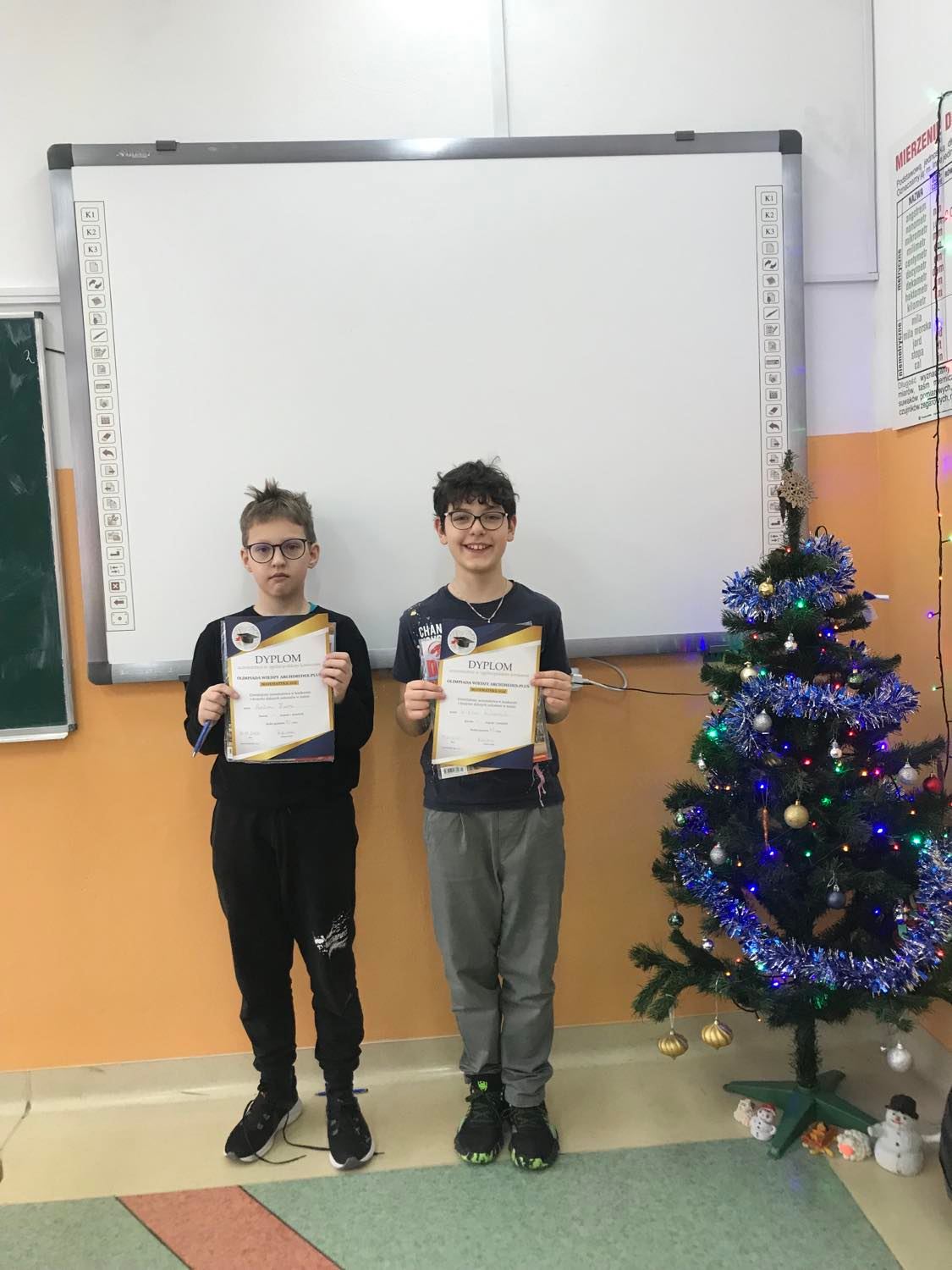 